25.04.2023 № 1500О мерах по реализации решения Чебоксарского городского Собрания депутатов от 18.04.2023 № 1149 «О внесении изменений в бюджет муниципального образования города Чебоксары – столицы Чувашской Республики на 2023 год и на плановый период 2024 и 2025 годов, утвержденный решением Чебоксарского городского Собрания депутатов от 22 декабря 2022 года № 1020»Во исполнение решения Чебоксарского городского Собрания депутатов от 18.04.2023 № 1149 «О внесении изменений в бюджет муниципального образования города Чебоксары – столицы Чувашской Республики на 2023 год и на плановый период 2024 и 2025 годов, утвержденный решением Чебоксарского городского Собрания депутатов от 22 декабря 2022 года 
№ 1020», администрация города Чебоксары п о с т а н о в л я е т: 1. Принять к исполнению бюджет муниципального образования города Чебоксары – столицы Чувашской Республики на 2023 год и на плановый период 2024 и 2025 годов с учетом изменений, внесенных решением Чебоксарского городского Собрания депутатов от 18.04.2023 № 1149 
«О внесении изменений в бюджет муниципального образования города Чебоксары – столицы Чувашской Республики на 2023 год и на плановый период 2024 и 2025 годов, утвержденный решением Чебоксарского городского Собрания депутатов от 22 декабря 2022 года  № 1020».2. Утвердить перечень мероприятий по реализации  решения Чебоксарского городского Собрания депутатов от 18.04.2023 № 1149 
«О внесении изменений в бюджет муниципального образования города Чебоксары – столицы Чувашской Республики на 2023 год и на плановый период 2024 и 2025 годов, утвержденный решением Чебоксарского городского Собрания депутатов от 22 декабря 2022 года  № 1020» согласно приложению к настоящему постановлению.3. Главным распорядителям и получателям средств бюджета города Чебоксары:- обеспечить полное, экономное и результативное использование безвозмездных поступлений, имеющих целевое назначение;- не допускать образования кредиторской задолженности по расходным обязательствам муниципального образования города Чебоксары - столицы Чувашской Республики;- не принимать новые расходные обязательства, не обеспеченные источниками финансирования, и не относящиеся к вопросам местного значения;- не допускать срыва графика (контрольных точек) бюджетных и закупочных процедур в части освоения федеральных средств в 2023 году.  4. Внести в подпункт 4.2 пункта 4 постановления администрации города Чебоксары от 27.12.2022 № 4657 «О мерах по реализации решения Чебоксарского городского Собрания депутатов «О бюджете муниципального образования города Чебоксары - столицы Чувашской Республики на 2023 год и на плановый период 2024 и 2025 годов» следующие изменения:в абзаце третьем слова «от 50 до 90» заменить словами «от 30 до 50»;абзац седьмой дополнить словами «; на организацию выставок, ярмарок и других выставочно-ярмарочных и конгрессных мероприятий на территории Российской Федерации и за ее пределами». 5.  Получатели средств бюджета города Чебоксары при казначейском сопровождении средств вправе в соответствии с частью 65.1 статьи 112 Федерального закона «О контрактной системе в сфере закупок товаров, работ, услуг для обеспечения государственных и муниципальных нужд» внести по соглашению сторон в заключенные до дня вступления в силу настоящего постановления договоры (муниципальные контракты) на поставку товаров (выполнение работ, оказание услуг) изменения в части установления в них условия о выплате авансовых платежей в размере от 30 до 50 процентов с соблюдением размера обеспечения исполнения договора (муниципального контракта), устанавливаемого в соответствии с частью 6 статьи 96 Федерального закона «О контрактной системе в сфере закупок товаров, работ, услуг для обеспечения государственных и муниципальных нужд».6. Настоящее постановление вступает в силу со дня его официального опубликования.  7. Контроль за исполнением настоящего постановления возложить                 на заместителя главы администрации города Чебоксары по экономическому развитию и финансам.Глава администрации города Чебоксары                                          Д.В. СпиринУТВЕРЖДЕНпостановлением администрациигорода Чебоксарыот 25.04.2023 № 1500П е р е ч е н ьмероприятий по реализации решения Чебоксарского городского Собрания депутатов от 18.04.2023 № 1149  «О внесении изменений в бюджет муниципального образования города Чебоксары – столицы Чувашской Республики на 2023 год и на плановый период 2024 и 2025 годов, утвержденный решением Чебоксарского городского Собрания депутатов от 22 декабря 2022 года № 1020» _______________________________________Чăваш РеспубликиШупашкар хулаадминистрацийěЙЫШĂНУ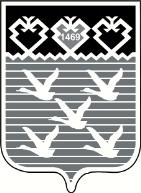 Чувашская РеспубликаАдминистрациягорода ЧебоксарыПОСТАНОВЛЕНИЕ№ ппНаименование мероприятияСроки реализацииОтветственный исполнитель12341.Представление в финансовое управление администрации города Чебоксары справок об изменении  сводной бюджетной росписи бюджета города Чебоксары, справок об изменении  бюджетной росписи главного распорядителя средств бюджета города Чебоксары (главного администратора источников финансирования дефицита бюджета города Чебоксары) и предложений по уточнению показателей кассового плана исполнения бюджета города Чебоксары на 2023 год в сроки, установленные  Порядком составления и ведения сводной бюджетной росписи бюджета города Чебоксары и бюджетных росписей главных распорядителей средств бюджета города Чебоксары (главных администраторов источников финансирования дефицита бюджета города Чебоксары), а также утверждения (изменения) лимитов бюджетных обязательств бюджета города Чебоксары  и Порядком составления и ведения кассового плана исполнения бюджета города Чебоксары и внесения изменений в негоглавные администраторы доходов, главные распорядители средств бюджета города Чебоксары, главные администраторы источников финансирования дефицита бюджета города Чебоксары2.Внесение изменений в сводную бюджетную роспись бюджета города Чебоксары на 2023 год и на плановый период 2024 и 2025 годов в срок, установленный  Порядком составления и ведения сводной бюджетной росписи бюджета города Чебоксары и бюджетных росписей главных распорядителей средств бюджета города Чебоксары (главных администраторов источников финансирования дефицита бюджета города Чебоксары), а также утверждения (изменения) лимитов бюджетных обязательств бюджета города Чебоксарыфинансовое управление администрации города Чебоксары3. Внесение изменений в показатели кассового плана исполнения бюджета города Чебоксары на 2023 годв срок, установленный  Порядком составления и ведения кассового плана исполнения бюджета города Чебоксары и внесения изменений в негофинансовое управление администрации города Чебоксары4.Внесение изменений в муниципальные  программы города Чебоксары в целях их приведения в соответствие с решением Чебоксарского городского Собрания депутатов от 18.04.2023 № 1149 «О внесении изменений в бюджет муниципального образования города Чебоксары – столицы Чувашской Республики на 2023 год и на плановый период 2024 и 2025 годов, утвержденный решением Чебоксарского городского Собрания депутатов от 22 декабря 2022 года № 1020»в течение трех месяцев со дня вступления в силу решения Чебоксарского городского Собрания депутатов от 18.04.2023
№ 1149 «О внесении изменений в бюджет муниципального образования города Чебоксары – столицы Чувашской Республики на 2023 год и на плановый период 2024 и 2025 годов, утвержденный решением Чебоксарского городского Собрания депутатов от 22 декабря 2022 года № 1020»главные распорядители средств бюджета города Чебоксары, являющиеся ответственными исполнителями муниципальных  программ города Чебоксары